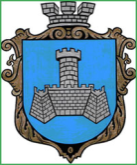 Українам. Хмільник  Вінницької областіР О З П О Р Я Д Ж Е Н Н Я МІСЬКОГО  ГОЛОВИ                                                                            від 04.07. 2022 р.                                                   №263–рПро проведення   позачерговогозасідання виконавчого комітетуХмільницької міської ради    Розглянувши службову записку начальника управління праці та соціального захисту населення Хмільницької міської ради   Тимошенко І.Я. від 01.07.2022 року №06-2485/01-23, відповідно до п.10 статті 9 Закону України «Про правовий режим воєнного стану», п.п.2.2.3 пункту 2.2 розділу 2 Положення про виконавчий комітет Хмільницької міської ради 7 скликання, затвердженого  рішенням 46 сесії міської ради 7 скликання від 22.12.2017р. №1270,  керуючись ст.42, ст.59 Закону України „Про місцеве самоврядування в Україні”:Провести  позачергове засідання виконавчого комітету Хмільницької   міської  ради  4 липня 2022 року о 15.00 год., на яке винести наступні питання:2.Загальному відділу Хмільницької міської ради( О.Д.Прокопович) довести це розпорядження до членів виконавчого комітету Хмільницької міської ради та всіх зацікавлених суб’єктів.3.Контроль за виконанням цього розпорядження залишаю за собою.                Міський голова                Микола ЮРЧИШИНС.МаташО.ПрокоповичН.Буликова1Про фінансування з місцевого бюджету коштів для надання одноразової матеріальної допомоги громадянам,які зареєстровані та постійно проживають на території населених пунктів Хмільницької міської територіальної громади,на лікування вкрай складних захворювань та травм,як винятокПро фінансування з місцевого бюджету коштів для надання одноразової матеріальної допомоги громадянам,які зареєстровані та постійно проживають на території населених пунктів Хмільницької міської територіальної громади,на лікування вкрай складних захворювань та травм,як винятокДоповідає: Тимошенко Ірина Ярославівна                 Начальник управління праці та соціального захисту населення Хмільницької міської ради2Про часткове звільнення гр. К.Л.В.  від оплати за харчування дитини у Закладі дошкільної освіти №5 «Вишенька » м. ХмільникаПро часткове звільнення гр. К.Л.В.  від оплати за харчування дитини у Закладі дошкільної освіти №5 «Вишенька » м. ХмільникаДоповідає: Оліх Віталій Васильович  Начальник Управління освіти,молоді та спорту Хмільницької міської ради 3Про затвердження акту комісії з визначення та відшкодування збитків власникам землі та землекористувачам, що стосується фермерського господарства «ВЕЛЕС-АГРО М.»Про затвердження акту комісії з визначення та відшкодування збитків власникам землі та землекористувачам, що стосується фермерського господарства «ВЕЛЕС-АГРО М.»Доповідає: Тишкевич Світлана Вікторівна Начальник управління земельних відносин Хмільницької міської ради 4Про встановлення вартості окремих видів ритуальних послуг,що надаються КП «Хмільниккомунсервіс»Про встановлення вартості окремих видів ритуальних послуг,що надаються КП «Хмільниккомунсервіс»Доповідає:Києнко Галина Григорівна Начальник Управління житлово-комунального господарства та комунальної власності Хмільницької міської ради 5Про розгляд клопотань юридичних та фізичних осіб з питань видалення деревонасаджень у населених пунктах Хмільницької міської територіальної громадиПро розгляд клопотань юридичних та фізичних осіб з питань видалення деревонасаджень у населених пунктах Хмільницької міської територіальної громадиДоповідає: Києнко Галина Григорівна     Начальник Управління житлово-комунального господарства та комунальної власності Хмільницької міської ради6Про взяття Є.С.М. на квартирний облік на поліпшення житлових умовПро взяття Є.С.М. на квартирний облік на поліпшення житлових умовДоповідає: Києнко Галина Григорівна     Начальник Управління житлово-комунального господарства та комунальної власності Хмільницької міської ради7Про взяття П. Ю.М. на квартирний облік на поліпшення житлових умовПро взяття П. Ю.М. на квартирний облік на поліпшення житлових умовДоповідає:  Києнко Галина Григорівна    Начальник Управління житлово-комунального господарства та комунальної власності Хмільницької міської ради8Про взяття К.Ю.М. на квартирний облік на поліпшення житлових умовПро взяття К.Ю.М. на квартирний облік на поліпшення житлових умовДоповідає: Києнко Галина Григорівна     Начальник Управління житлово-комунального господарства та комунальної власності Хмільницької міської ради9Про надання дозволу  законним представникам батькові С.Р.П.,  матері  С. Н.Ф. на укладання договору купівлі-продажу квартири на ім’я  малолітньої дитини С.А.Р., 20__ р.н.Про надання дозволу  законним представникам батькові С.Р.П.,  матері  С. Н.Ф. на укладання договору купівлі-продажу квартири на ім’я  малолітньої дитини С.А.Р., 20__ р.н.Доповідає: Нестерук Наталія Федорівна                                    В. о. начальника служби у справах дітей Хмільницької міської ради   